Match the jobs with the descriptions and draw a line to the correct picture.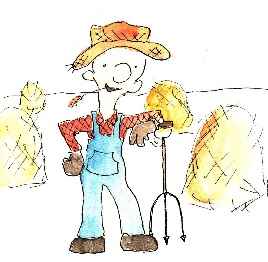 A chef / A baker / A farmer/ A doctor / A mailman / A pilot / A teacher / A zookeeper/I fly airplanes so you can visit other countries.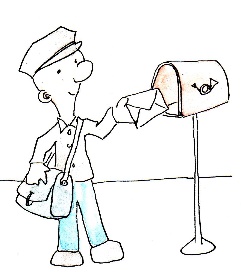 I am __________________________________I help people who are not feeling well, I give them medicine.I am __________________________________I look after animals, I feed them and take care of them.I am __________________________________I work with children. I teach them to read and write.I am __________________________________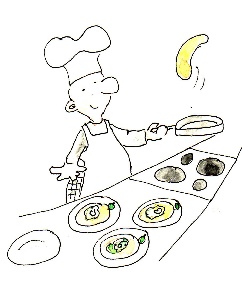 I make bread, cookies and cakes.I am __________________________________I bring you your mail.I am __________________________________I work with animals and grow vegetables.I am __________________________________I cook food in a restaurant.I am __________________________________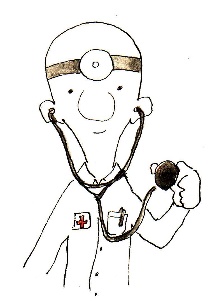 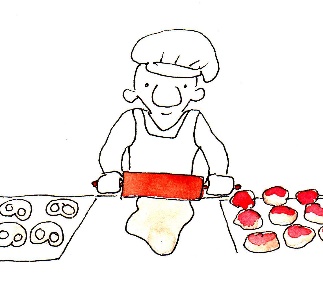 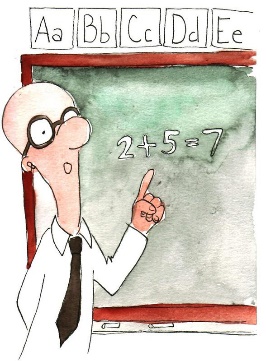 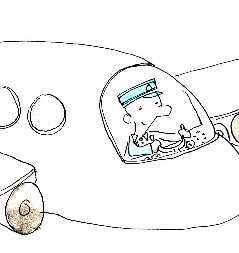 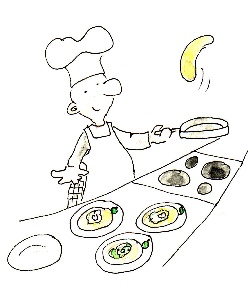 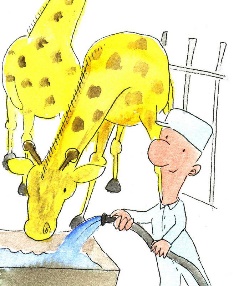 Key:PilotDoctorZookeeperTeacherBakerMailmanFarmerChefName: ____________________________    Surname: ____________________________    Nber: ____   Grade/Class: _____Name: ____________________________    Surname: ____________________________    Nber: ____   Grade/Class: _____Name: ____________________________    Surname: ____________________________    Nber: ____   Grade/Class: _____Assessment: _____________________________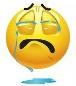 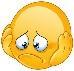 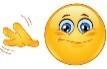 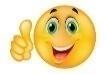 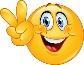 Date: ___________________________________________________    Date: ___________________________________________________    Assessment: _____________________________Teacher’s signature:___________________________Parent’s signature:___________________________